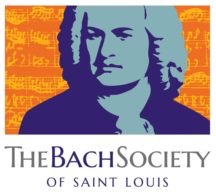 Giving Bach to Saint Louis YouthScholarship and Mentoring Program 2017-18Deadline: must be postmarked by June 30, 2017Please Print or TypeFull Name: ___________________________________________________________________                                                                                                                    Street Address: ___________________ City/State: _____________________ Zip: __________ Phone: __________________________ Email: ______________________________________Date of Birth: _____________________ Gender (circle one):  Male    FemaleName of Parent/Guardian: _______________________________________________________Phone: ______________________ Parent/Guardian email: ____________________________High School:					Grade in 2017-18 year (circle one):  10   11	12Instruments in which you are proficient: ____________________________________________                                                                                          # Years Taken Lessons:                                                                                                                  	Voice Part (circle one):     S     A     T     B     	     # Years Taken Lessons: ____________                                                    High School Music Ensembles: ________________________________________________________________________________________________________________________________________________________# Years Participated: ___________________________________________________________Special Awards or Honors: ______________________________________________________                                                                                                            Name of private instructor or music teacher: _________________________________________Current GPA:                 (out of 4.0 scale)     Anticipated College Major (circle one): Vocal Performance	  Composition	   Conducting			   Music Education	Instrumental Performance 	     Other MajorHow did you hear about this opportunity?:___________________________________________                                                                                              Application Requirements
Your submission MUST include the following:A completed, legible application, signed by you and your parent/guardian.ONE letter of reference from a music teacher or private instructor, who is not related to you. A typed, 500-word essay (see below).(Optional) a resume or CV listing your accomplishments or other information.Please note: * Materials must be postmarked by the application deadline of June 30, 2017.* Most Bach Society concerts are on Sundays, and other activities are on Monday evenings. Please consider your extracurricular schedule when applying to the program.Bach Society of Saint Louis
Attn: Adrienne Stockley
3547 Olive St. #120
Saint Louis, Missouri 63103-1024ESSAY: Answer the following question with a typed, double-spaced essay of 500 words minimum. Please type your NAME at the top of the essay.	“How has music impacted you personally as a high school student, and 			how do you hope it will continue to shape your future in college and 				beyond?”**************************************************************************************************************I have read and understand the rules and regulations governing the acceptance of this scholarship.*The information provided in my application is, to the best of my knowledge, complete and accurate. I understand that false statements on this application will disqualify me from receiving the scholarship.*I understand that it is my responsibility to ensure that all application documents are received by the due date.*I understand that I am responsible for providing my own transportation to and from any events, mentoring sessions, or concerts.Student Signature:_____________________________________________________________                                                                                                                     Date (MM/DD/YY):_____________________________________________________________                                                     Parent or Guardian Signature:____________________________________________________                                                                                                        Date (MM/DD/YY):____________________________________________________________                                                                                                                                         